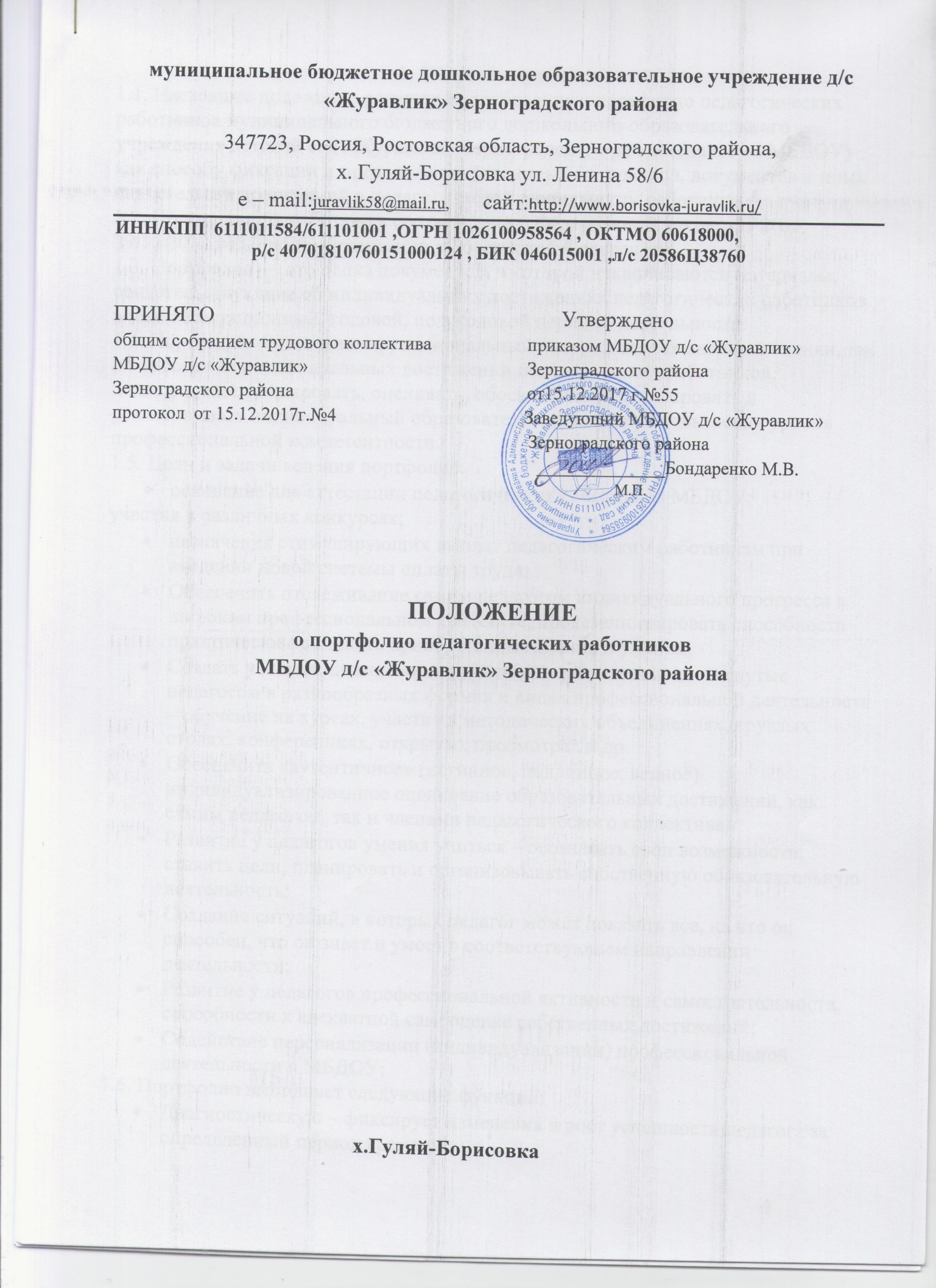 1. Общие положения.1.1. Настоящее положение регулирует требования к портфолио педагогических работников муниципального бюджетного дошкольного образовательного учреждения детский сад «Журавлик» Зерноградского района (далее — МБДОУ) как способу фиксации и предъявления различных материалов, документов и иных свидетельств достижений в педагогической деятельности работника.1.2. Положение разработано в соответствии с федеральным законом РФ от 29.12.2012 №273 «Об образовании».1.3. Портфолио — это папка документов, в которой накапливаются материалы, свидетельствующие об индивидуальных достижениях педагогических работников в меж аттестационный, годовой, полугодовой периоды деятельности.1.4. Портфолио — это многофункциональный инструмент как внешней оценки, так и самооценки индивидуальных достижений педагогических работников, позволяющий фиксировать, оценивать, обоснованно прогнозировать и реализовывать индивидуальный образовательный маршрут повышения уровня профессиональной компетентности.1.5. Цели и задачи ведения портфолио:основание для аттестации педагогических работников МБДОУ; участия в различных конкурсах;назначения стимулирующих выплат педагогическим работникам при введении новой системы оплаты труда;Обеспечить отслеживание самим педагогом индивидуального прогресса в широком профессиональном контексте, продемонстрировать способности практически применять приобретенные знания и умения;Создать условия, позволяющие учитывать результаты, достигнутые педагогом в разнообразных формах и видах профессиональной деятельности – обучение на курсах, участие в методических объединениях, круглых столах, конференциях, открытых просмотрах и др.Обеспечить «аутентичное» (истинное, подлинное, верное) индивидуализированное оценивание образовательных достижений, как самим педагогом, так и членами педагогического коллектива.Развитие у педагогов умения учиться – осознавать свои возможности, ставить цели, планировать и организовывать собственную образовательную деятельность;Создание ситуаций, в которых педагог может показать все, на что он способен, что он знает и умеет в соответствующем направлении деятельности;Развитие у педагогов профессиональной активности и самостоятельности, способности к адекватной самооценке собственных достижений;Содействие персонализации (индивидуализации) профессиональной деятельности в МБДОУ;1.6. Портфолио выполняет следующие функции:Диагностическую – фиксирует изменения и рост успешности педагога за определенный период времени; Целеполагания – поддерживает образовательные цели педагога; Мотивационную – поощряет результативность педагога; Содержательную – раскрывает весь спектр деятельности педагога; Развивающую – обеспечивает непрерывность процесса повышения профессионализма педагога; Рейтинговую – показывает диапазон сформированности профессиональных навыков педагога; Презентационную – показывает сформированность культуры само презентации педагога. оценочно-стимулирующую — выявление результативности деятельности и уровня профессиональной компетентности; рефлексивную — мониторинг личности развития педагогических работников2. Структура и содержание портфолио.2.1. Портфолио педагогических работников МБДОУ включает следующие разделы: Общие сведения о педагоге; Содержание портфолио с указанием страниц. Официальные документы; Работа педагога по обобщению и распространению собственного педагогического опыта; Участие в муниципальных и региональных профессиональных конкурсах; Использование современных образовательных технологий, в том числе информационно- коммуникативных в процессе обучения и в воспитательной работе; Достижения воспитанников; Результаты педагогической деятельности в межаттестационный период; Отзывы о результатах педагогической деятельности педагога; Приложения.2.2. Портфолио наполняется документами и другими материалами,отражающими достижения работника в профессиональной деятельности и его эффективный профессионально-общественный опыт в количественных и качественных параметрах.2.3. Раздел 1 «Общие сведения о педагоге».В разделе фиксируются: Титульная страница (ФИО педагога, число, месяц и год рождения, ФОТО). Должность. Образование (что и когда окончил, полученная специальность и квалификация по диплому). Трудовой и педагогический стаж, стаж работы в данном общеобразовательном учреждении. Квалификационная категория. Эссе на тему «Я и моя профессия».В эссе , воспитатель ,в свободной форме может отразить следующие аспекты: мотивы выбора профессии, представления о качествах, необходимых для успешной профессиональной деятельности, этапы профессионального становления, личностные и профессиональные интересы, перспективы и достижения, изложить педагогическое кредо, дать самоанализ профессиональной компетентности, обозначить темы инновационной и экспериментальной деятельности, отразить творческие достижения и т.д.)2.4. Раздел 2 «Официальные документы» позволяет судить о профессиональномразвитии педагога. Документы об образовании (копия). Повышение квалификации (название структуры, где прослушаны курсы, номер удостоверения, год, месяц, проблематика курсов). Копии документов, подтверждающих наличие ученых и почетных званий и степеней. Достижения педагога: награды, звания, грамоты педагога (по уровням: федеральный, региональный, муниципальный, уровень МБДОУ) Дипломы различных конкурсов. Другие документы по усмотрению педагога.2.5. Раздел 3 «Работа педагога по обобщению и распространению собственногопедагогического опыта».В этот раздел входят следующие материалы: Инновационный опыт работы педагога, творческая работа по самообразованию, с мониторингом результативности детской деятельности.Участие в методической работе МБДОУ. Список методических и дидактических разработок: конспекты занятий, сценарии развлечений, праздников, тематические копилки, мультимедийные презентации (учебный год, дата проведения, тема мероприятия, форма участия). Взаимодействие с семьями воспитанников, материалы работы педагога. Наличие авторских программ, проектов (таблица – длительность, название, результат). Обобщение и распространение педагогического опыта: перечень проведенных мероприятий (разных уровней: МБДОУ, муниципальный, региональный, федеральный); выступления на педагогических советах, семинарах, консультациях, круглых столах и др.(на разных уровнях); проведение мастер-классов, семинаров для педагогов и родителей (учебный год, дата проведения, тема мероприятия, форма участия). Работа в методическом объединении. Работа в составе творческих, экспериментальных групп. Участие в экспертной деятельности (в экспертной комиссии по аттестации педагогов, в фронтальных проверках, в жюри конкурсов и т.д.). Наличие публикаций по проблеме обучения, воспитания и развития детей (год написания, тема публикации, место издания на разных уровнях, интернет публикации -указываются адреса сайтов).2.6. Раздел 4 «Участие в муниципальных и региональных профессиональныхконкурсах».В данном разделе сертификаты и грамоты педагога в профессиональных и творческих педагогических конкурсах представляются на разных уровнях: МБДОУ, муниципальный, региональный, федеральный (учебный год, название конкурса, результат).2.7. Раздел 5 «Использование современных образовательных технологий, в том числе информационно-коммуникативных в процессе обучения и в воспитательной работе»должен фиксировать использование педагогом современных образовательных технологий в учебной и воспитательной работе.2.8. Раздел 6 «Достижения воспитанников» должен отразить не только количественные показатели успешности детей, но и деятельность педагога по повышению этих показателей. Анализ заболеваемости детей группы. Посещаемость детей в течение учебного года (или за 3 года). Мониторинг результативности1) мониторинг (выявление динамики в воспитательно-образовательном (коррекционно-образовательном) процессе всех и каждого из воспитанников группы);2) результаты стартовой, промежуточной и итоговой диагностики;3) профессиональные результаты (качественный аналитический отчет о результатах образовательной (коррекционной) работы (за определенный период); сравнительные анализы (за определенный период), проблемно-аналитический анализ своей деятельности. Участие детей в конкурсах, соревнованиях и т.д. (ФИО ребенка, год, мероприятие,результат). Система индивидуальной работы.2.9. Раздел 7 «Результаты педагогической деятельности в межаттестационныйпериод» должен отражать сравнительный анализ деятельности педагогического работника в меж аттестационный период.2.10. Раздел 8 «Отзывы о результатах педагогической деятельности педагога» . Отзывы администрации о профессиональной деятельности педагога: характеристика, рекомендательное письмо, резюме и др. Отзывы родителей о профессиональной деятельности педагога: благодарности, результаты анкетирования и др. Отзывы коллег.2.11. Раздел 9 «Приложения».В данном разделе можно разместить паспорт группы или кабинета с описаниемразличных зон и фото интерьера, где педагог создает комфортную и благоприятную развивающую среду для детей. Фотографии детей и их родителей в различных мероприятиях и др.3. Регламент работы педагога по созданию портфолио3.1. Сбор и накопление материалов в соответствии с разделами Портфолио осуществляет работник в течение всей своей педагогической деятельности.3.2. Портфолио учителя оформляется в папке-накопителе. Каждый отдельный материал, включенный в портфолио, должен датироваться.3.3. При оформлении портфолио педагогических работников МБДОУ необходимо соблюдать следующие требования: систематичность и регулярность самомониторинга; достоверность; объективность; аналитичность, нацеленность педагога на повышение уровня профессионализма и достижение более высоких результатов; аккуратность и эстетичность оформления.3.4. Результаты профессиональной деятельности, профессиональные действия заверяются руководителем образовательного учреждения.3.5. Портфолио педагога служит основанием для участия в различных конкурсах, для аттестации на квалификационную категорию, для начисления стимулирующей части фонда оплаты труда.3.6. Портфолио оценивается администрацией образовательного учреждения или общественным органом в зависимости от цели представления.3.7. Данные портфолио используются при формировании баз данных дошкольного,муниципального, регионального уровней для проведения мониторинговых исследований в рамках построения региональной системы оценки качества образования.№Год Краткосрочные курсы (менее 72 ч.)Тематические проблемные семинарыДлительные курсы (свыше 100 ч.)Стажировка 